18 мая 2020 г. – День профилактики меланомы в рамках общеевропейской кампании «Евромеланома – 2020»Меланома кожи – это злокачественная опухоль кожи, развивающаяся, как правило, из клеток, образующих пигмент меланин (от греч.melas, melanos – темный, черный). В подавляющем большинстве случаев (свыше 70%) меланома развивается на месте врожденных или приобретенных пигментных образований – невусов (родимые пятна, родинки), и только у 28-30% — на неизмененной коже.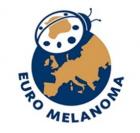 Существует ряд причин, факторов риска, играющих значительную роль в возникновении и развитии меланомы кожи. К ним относятся:Солнечная радиация (ультрафиолетовые лучи), особенно для лиц, имеющих врожденные или приобретенные невусы.Ионизирующее излучение.Хронические раздражения кожи.Ожоги, обморожения.Химические, температурные или механические травмы невусов.Самолечение невусов.Состояние эндокринной функции организма. Половое созревание, беременность, климактерические перестройки в организме считаются критическими периодами, при которых возрастает риск активизации пигментных невусов.Семейный анамнез. Члены некоторых семей имеют диспластические невусы (развитие ткани нетипичным для данного органа образом). Такие лица относятся к категории с высоким риском заболеваемости меланомой и должны проходить обследование каждые 3-6 месяцев. Уменьшить риск развития меланомы позволяет ряд правил:проводите регулярный самоосмотр кожи;при большом числе пигментных или атипических меланоцитарных невусов защищайте кожу от воздействия ультрафиолетового излучения;летом в солнечную погоду ограничивайте время нахождения на открытом воздухе с 10 до 15 часов;в солнечную погоду используйте фотозащитные средства – носите солнцезащитные очки, головные уборы и легкую одежду из натуральных материалов, которая закрывает руки, плечи и ноги, пользуйтесь солнцезащитным кремом;ограничьте посещение солярия.Немедленно обращайтесь к специалисту в случае:изменения размеров и объема, очертаний, формы или цвета невуса;воспаления невуса;образования корки или кровоточивости невуса;изменения ощущений, чувствительности невуса;если диаметр невуса превышает 7 мм.Помните! Меланома относится к наиболее злокачественному виду опухолей. «Безобидных» меланом не бывает. Чем раньше будет поставлен диагноз, тем больше шансов на излечение!